Детское объединение «Палитра», группа №1Занятие 06.10Тема занятия: КорзинкаЦель занятия: Образовательная – формирование  умений и навыков в Использовании простого карандаша и ластика, учить самостоятельной работе и оценке своего результата; совершенствовать навыки аккуратного и точного рисунка, развития глазомера. Развивающая – развитие познавательных интересов, творческого мышления, моторных навыков, самостоятельности Воспитательная – воспитание трудовой дисциплины, усидчивости, аккуратности, художественного вкуса;  заинтересованности в конечном результате.Задачи занятия: Применение приобретенных теоретических знаний в практической деятельности. Развитие  моторики пальцев рук. Воспитание эстетического вкуса, трудолюбия и усидчивости.Оборудование и материалы:Лист бумаги А4Простой карандаш и ластикЧерная гелевая ручкаЧерный маркерСодержание занятия1.Правила безопасности при работе с художественными инструментами.К работе с кисточкой или простым карандашом можно приступать только с разрешения преподавателя.Перед началом работы надеть спецодежду (фартук, нарукавники и т.п.)Внимательно выслушать объяснение учителя и проследить за показом приемов, которые он использует при реализации поставленной задачи.При работе с кисточкой и карандашом строго запрещается:Брать их в ротЗасовывать в ухо, нос, глаза себе или соседуРазмахивать имиЛомать, выщипывать ворсинки из кисточкиКласть в непредназначенное для них местоРисовать на теле или одежде как своей, так и соседаБросаться имиВ случае неисправностей у кисточки или карандаша обратиться за помощью к учителю.Во время работы с кисточкой и карандашом стараться сохранять правильную позу и осанку.После работы с карандашом, поместить его в предназначенное место заточенной стороной вверх.После работы с кисточкой, ее вымыть и поставить в предназначенное место ворсинками вверх.Убрав кисточку и карандаш, снять спецодежду и повесить ее на место.После окончания работы тщательно вымыть руки, вытереть насухо.2.Простой карандаш, особенности техники	 Контурный рисунок требует работы с линией, ее толщиной, интенсивностью и формой. Для учащихся первого года обучения основной показатель правильной работы с простым карандашом – отсутствие вдавленных участков на листе после удаления линии. Ребенок не должен сильно надавливать на карандаш, движения карандашом должны быть отрывистые и легкие.3. Зентангл, особенности техники	Зентангл — это техника рисования повторяющихся узоров, которые затем складываются в абстрактное изображение. Это один из видов арт-терапии. Узоры, из которых образуется картинка, называются танглами.4.Порядок работы	В начале урока проводятся упражнения на развитие глазомера.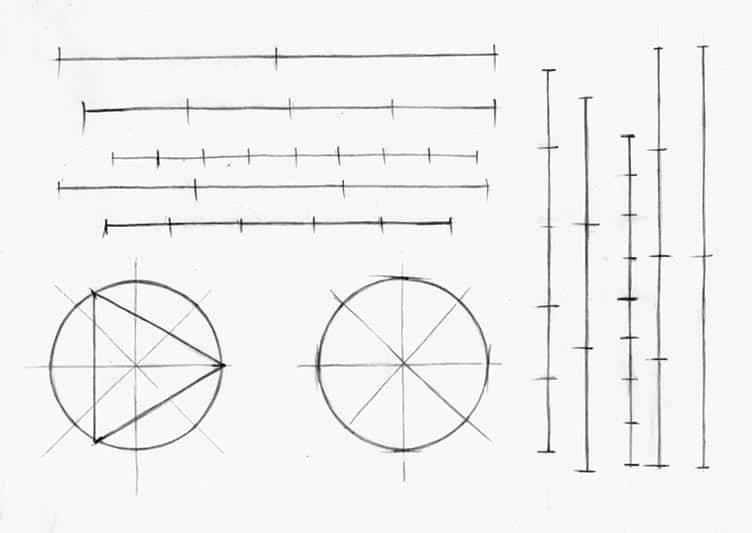 	Затем рисуем поэтапно эскиз вафельного рожка и шариков мороженого.	Далее рисунок нужно обвести маркером и произвольно нанести повторяющиеся узоры разной формы и толщины линий (танглы). Можно использовать цветные маркеры или фломастеры, а так же цветные карандаши.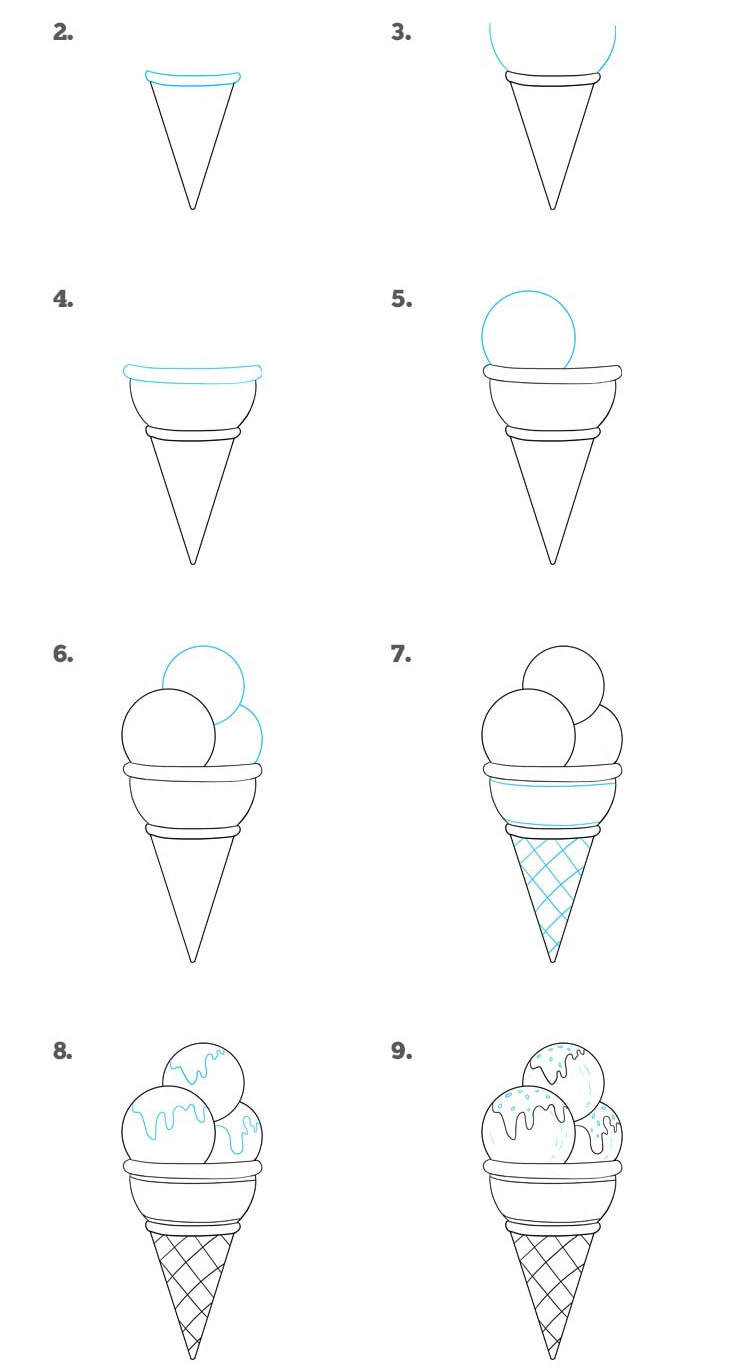 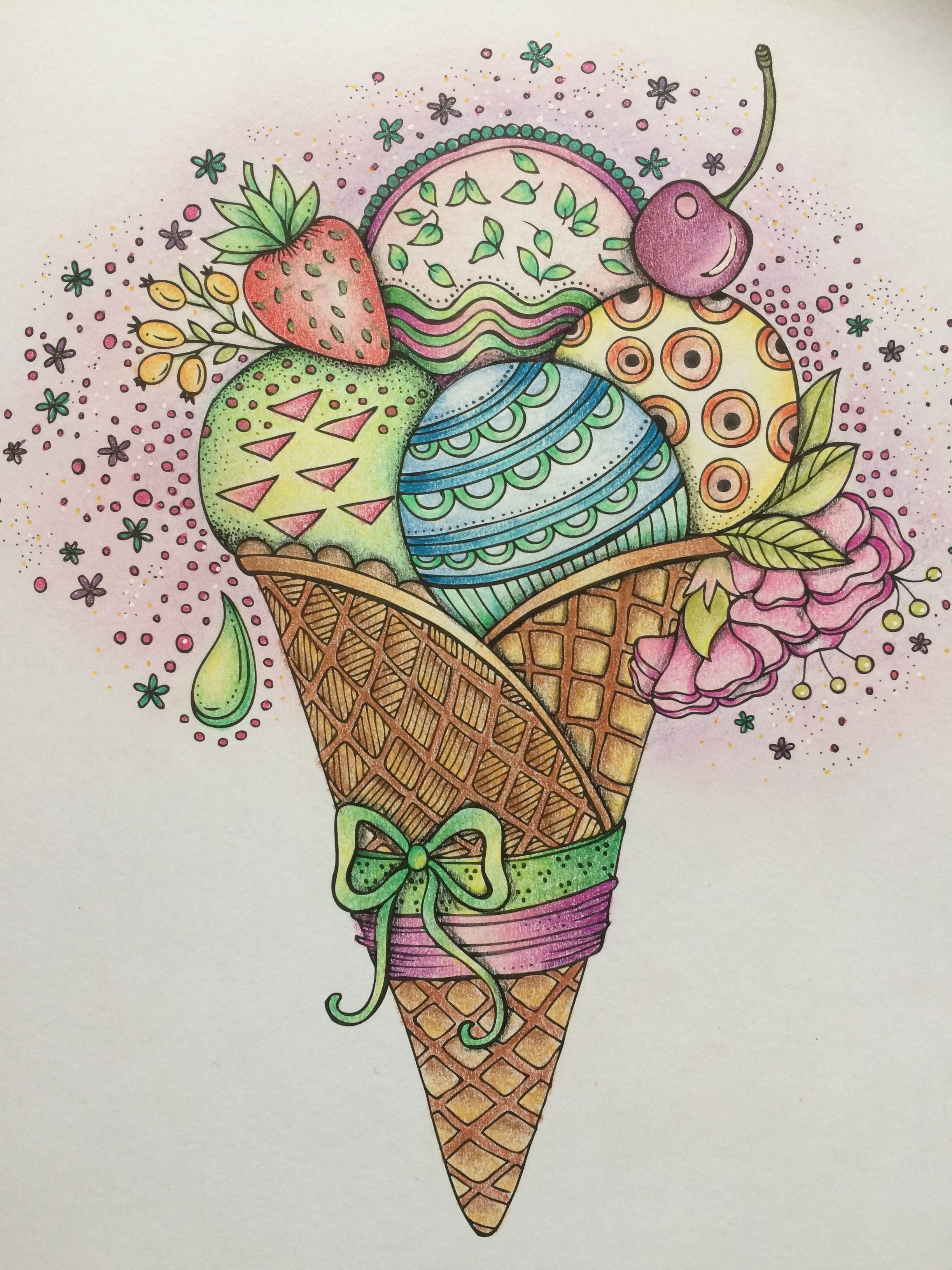 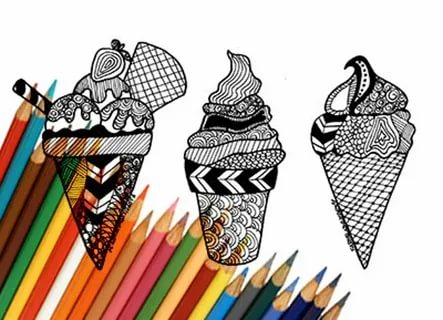 